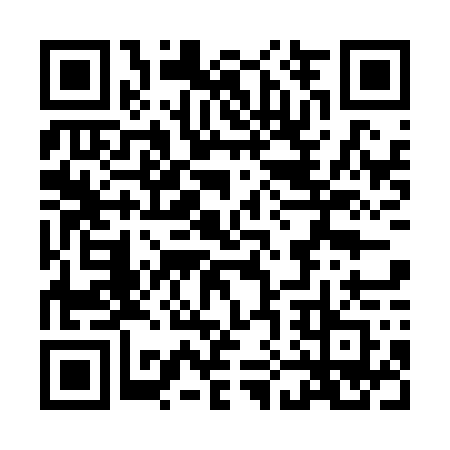 Ramadan times for Puerto Madryn, ArgentinaMon 11 Mar 2024 - Wed 10 Apr 2024High Latitude Method: NonePrayer Calculation Method: Muslim World LeagueAsar Calculation Method: ShafiPrayer times provided by https://www.salahtimes.comDateDayFajrSuhurSunriseDhuhrAsrIftarMaghribIsha11Mon5:365:367:131:305:027:467:469:1712Tue5:375:377:141:305:017:457:459:1513Wed5:395:397:151:294:597:437:439:1314Thu5:405:407:161:294:587:417:419:1115Fri5:425:427:181:294:577:397:399:0916Sat5:435:437:191:294:567:387:389:0717Sun5:445:447:201:284:557:367:369:0618Mon5:465:467:211:284:547:347:349:0419Tue5:475:477:221:284:527:327:329:0220Wed5:485:487:231:274:517:317:319:0021Thu5:505:507:251:274:507:297:298:5822Fri5:515:517:261:274:497:277:278:5623Sat5:525:527:271:274:487:257:258:5424Sun5:545:547:281:264:467:247:248:5225Mon5:555:557:291:264:457:227:228:5126Tue5:565:567:301:264:447:207:208:4927Wed5:575:577:311:254:437:187:188:4728Thu5:585:587:331:254:417:177:178:4529Fri6:006:007:341:254:407:157:158:4330Sat6:016:017:351:244:397:137:138:4231Sun6:026:027:361:244:377:117:118:401Mon6:036:037:371:244:367:107:108:382Tue6:046:047:381:244:357:087:088:363Wed6:066:067:391:234:347:067:068:354Thu6:076:077:411:234:327:057:058:335Fri6:086:087:421:234:317:037:038:316Sat6:096:097:431:224:307:017:018:297Sun6:106:107:441:224:286:596:598:288Mon6:116:117:451:224:276:586:588:269Tue6:126:127:461:224:266:566:568:2510Wed6:136:137:471:214:256:546:548:23